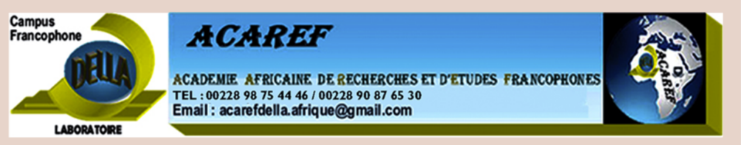       BULLETIN D’ADHESION- PERSONNE MORALENOM DE L’INSTITUTION :                                                                                                                                              GRANDS AXES D’INTERVENTIONS :-- - -	-STATUT JURIDIQUE :DATE DE CREATION :                                          PAYS :                                                                    ADRESSE POSTALE :                                                                                                                                                                                                                                                                                                                                  ADRESSE ELECTRONIQUE :                                                                                                               TELEPHONE FIXE ET/OU MOBILE :                                                                                                                          Par la présente, notre Institution accepte de : Adhérer au réseau associatif ACAREF Etre sollicité(e) pour participer à des groupes internationaux de travail et de réflexions portant sur mes axes de recherche. Figurer sur le fichier des organisations de chercheurs partenaires de l’ACAREF pour participer à des missions/projets de recherchesFigurer sur le fichier des partenaires de l’ACAREF pour participer à des missions d’expertise internationale. Cotisation financière : Ci-joint un chèque/une preuve de paiement des frais d’adhésion d’un montant de : 80.000fcfa ou 120 euros    (Cotisation annuelle régulière)       NB : l’adhésion financière est annuellement renouvelable et elle confirme la qualité de membre régulier/ère. DATE :                                                                            SIGNATURE :                                                                    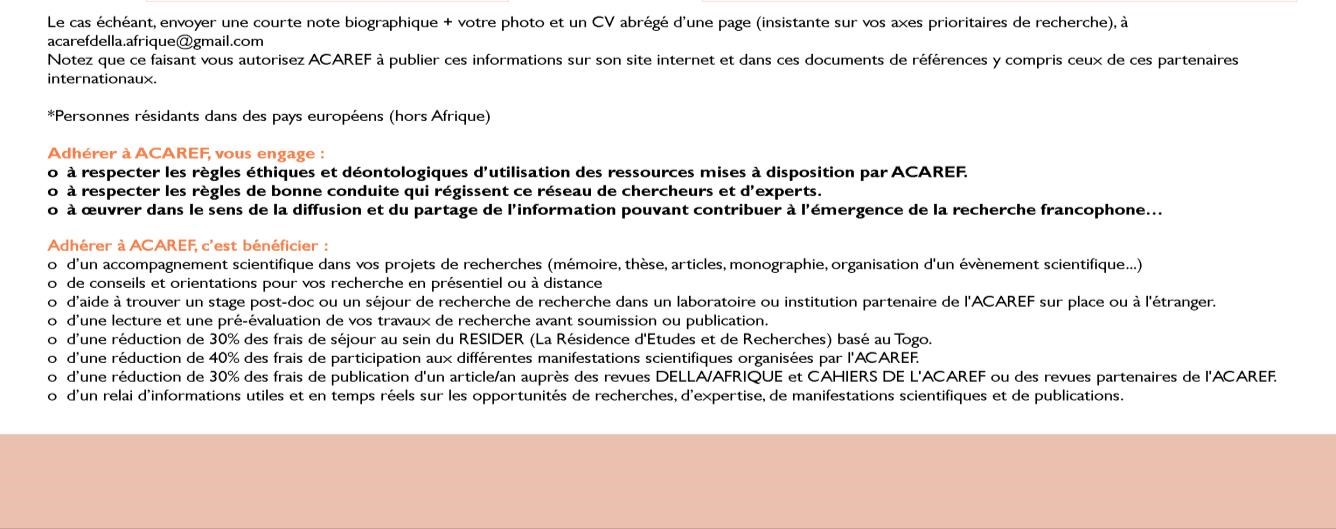 MODE DE VERSEMENT DES FRAIS DE MEMBRES/ ACAREF Via notre compte bancaire ECOBANK GHANA/Pays anglophones Titulaire du compte : ACAREF DELLA CAMPUS No de Compte : 0163024642179101 SWIFT CODE: ECOCGHAC Banque: ECOBANK GHANA ACCRA Adresse: ECOBANK GHANA, LEGON BRANCH UNIVERSITY OF GHANA, LEGON ACCRA (GHANA, WEST AFRICA) Via notre compte bancaire ECOBANK TOGO/Pays francophones Titulaire du compte : ACADEMIE AAR  IA Adresse : ACAREF/DELLA Bureau Afrique, Lomé/Togo, Qt AVENOU, rue Adzevodo, Lomé  No de Compte : 140893440001 SWIFT CODE: ECOCTGTG  Banque: ECOBANK TOGO Code Banque: TG055 Code Agence: 01717 Code pays : TG53 Clé RIB : 46 Code IBAN : TG53TG0550171714089344000146 3- Via WESTERN UNION, MONEYGRAMM, RIA et autres Nous contacter directement à acarefdella.afrique@gmail.com pour les précisions idoines. 